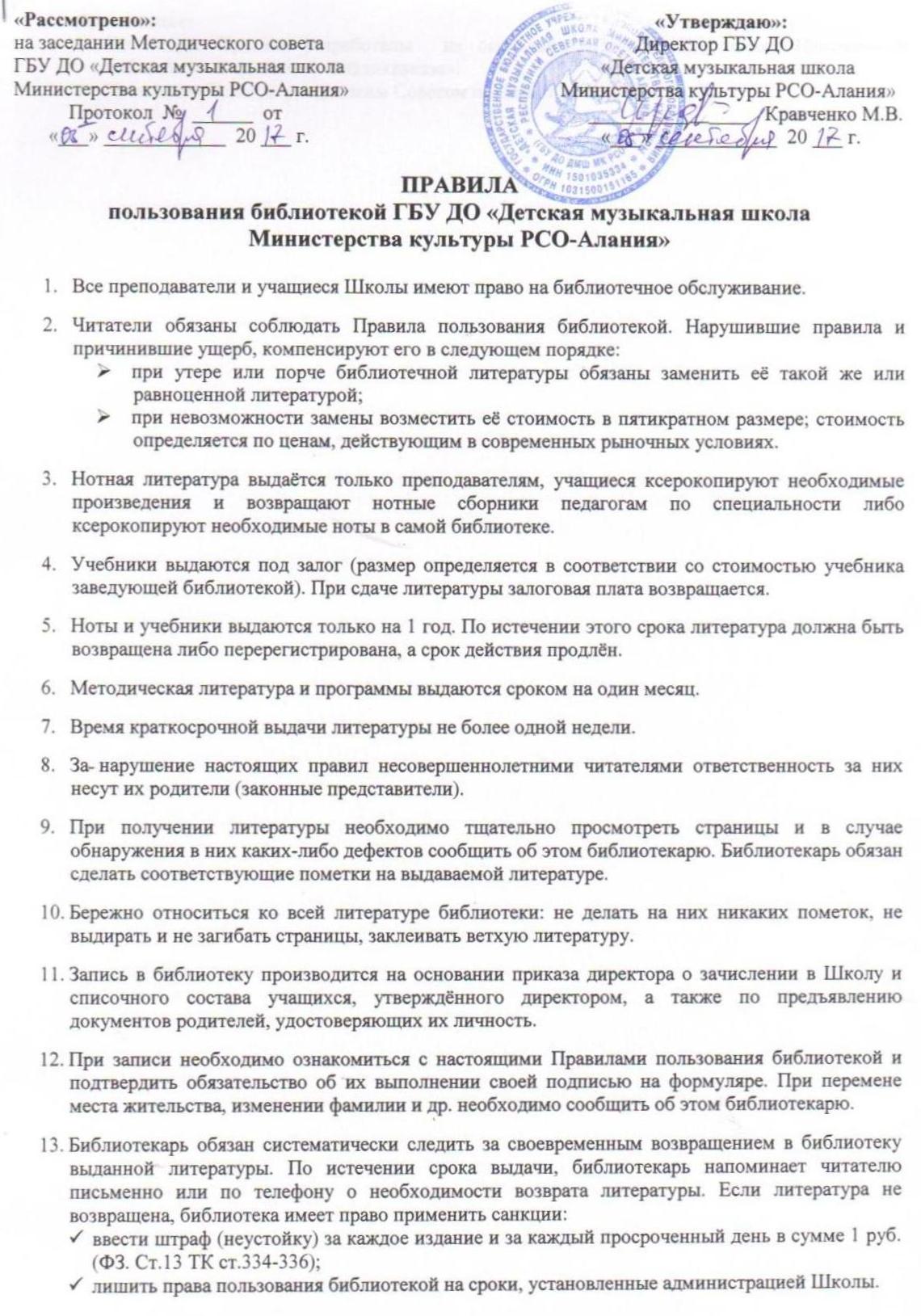 Примечание:Настоящие Правила разработаны  на основании «Правил пользования Центральной библиотечной системы г. Владикавказа».Настоящие Правила утверждены Советом школы от 17 сентября 2013г. 